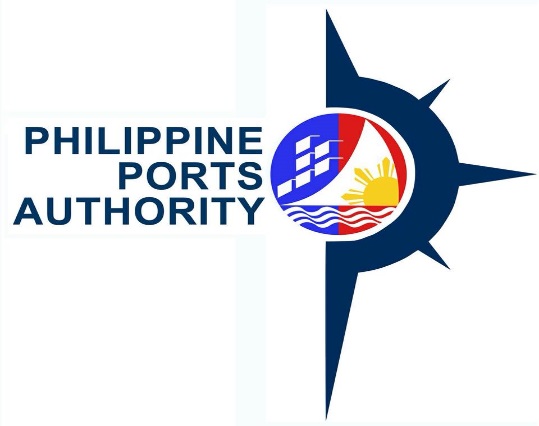 The Philippine Ports Authority, PMO-NOBBB, through its Bids and Awards Committee for the Procurement of Goods will undertake an alternative method of procurement through Shopping for the Supply, Delivery of Four  (4)  Units of  Public Address System, in accordance with Section 52.1 (b) of the Revised Implementing Rules and Regulation of RA 9184. Name of Project			:	Supply, Delivery of  Four (4) Units 						of Public Address System at the following						responsibility centers of PMO-NOBBB:TMO – San CarlosTMO-DanaoTMO-PulupandanBaseport – Banago Approved Budget for the		:	Php  200,000.00Contract Deadline for Submission of		:	November 23, 2018, 12:00 NoonquotationsPlease quote your best quotation in line with the attached specifications.  Suppliers are required to submit their valid and current Mayor’s Permit, PhilGeps Registration Number, Income/Business Tax Return and Omnibus Sworn Statement.Quotations may be submitted personally to the BAC Secretariat, PPA Bldg., Banago Port, Brgy. Banago, Bacolod City or email at monalizavillaran@ppa.com.phFor further information, please refer to:				MS. MONA LIZA G. VILLARAN				BAC, Head Secretariat				Philippine Ports Authority, PMO-NOBBB				Banago Port, Brgy. Banago, Bacolod City				Telephone/Fax No. (034) 441-3124 / 441-1225Very Truly Yours,(Signed)ARLYN A. CARAIGChairperson, Bid and Awards CommitteePPA & PhilGEPS Website : November 16, 2018  - November 23, 2018PPAs Conspicuous Places: November 16, 2018  - November 23, 2018REQUEST  FOR  QUOTATIONREQUEST  FOR  QUOTATIONREQUEST  FOR  QUOTATIONREQUEST  FOR  QUOTATIONREQUEST  FOR  QUOTATIONREQUEST  FOR  QUOTATION     (SMALL VALUE PROCUREMENT)     (SMALL VALUE PROCUREMENT)     (SMALL VALUE PROCUREMENT)     (SMALL VALUE PROCUREMENT)     (SMALL VALUE PROCUREMENT)     (SMALL VALUE PROCUREMENT)